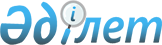 Целиноград аудандық мәслихатының кейбір шешімдерінің күші жойылды деп тану туралыАқмола облысы Целиноград аудандық мәслихатының 2022 жылғы 25 шілдедегі № 160/29-7 шешімі. Қазақстан Республикасының Әділет министрлігінде 2022 жылғы 25 шілдеде № 28893 болып тіркелді
      Қазақстан Республикасының "Құқықтық актілер туралы" Заңының 27 бабына сәйкес Целиноград аудандық мәслихаты ШЕШТІ:
      1. Осы шешімнің қосымшасына сәйкес, Целиноград аудандық мәслихатының кейбір шешімдерінің күші жойылды деп танылсын.
      2. Осы шешім алғашқы ресми жарияланған күнінен кейін күнтізбелік он күн өткен соң қолданысқа енгізіледі. Целиноград аудандық мәслихатының күші жойылды деп танылған шешімдерінің тізбесі
      1. Целиноград аудандық мәслихатының 2018 жылғы 12 маусымдағы № 215/30-6 "Целиноград ауданының елді мекендері аумағындағы жергілікті қоғамдастық жиналысының регламентін бекіту туралы" (Нормативтік құқықтық актілерді мемлекеттік тіркеу тізілімінде № 6705 тіркелген) шешімі;
      2. Целиноград аудандық мәслихатының 2019 жылғы 30 шілдесіндегі № 339/48-6 "Целиноград аудандық мәслихатының 2018 жылғы 12 маусымдағы № 215/30-6 "Целиноград ауданының елді мекендері аумағындағы жергілікті қоғамдастық жиналысының регламентін бекіту туралы" шешіміне өзгеріс енгізу туралы" (Нормативтік құқықтық актілерді мемлекеттік тіркеу тізілімінде № 7316 тіркелген) шешімі;
      3. Целиноград аудандық мәслихатының 2020 жылғы 17 наурыздағы № 390/58-6 "Целиноград аудандық мәслихатының 2018 жылғы 12 маусымдағы № 215/30-6 "Целиноград ауданының елді мекендері аумағындағы жергілікті қоғамдастық жиналысының регламентін бекіту туралы" шешіміне өзгеріс енгізу туралы" (Нормативтік құқықтық актілерді мемлекеттік тіркеу тізілімінде № 7763 тіркелген) шешімі.
					© 2012. Қазақстан Республикасы Әділет министрлігінің «Қазақстан Республикасының Заңнама және құқықтық ақпарат институты» ШЖҚ РМК
				
      Целиноград аудандықмәслихатының хатшысы

Л.Конарбаева
Целиноград аудандық мәслихатының
2022 жылғы 25 шілдедегі
№ 160/29-7 шешіміне
қосымша